ΑΠΟΤΕΛΕΣΜΑΤΑ ΕΚΛΟΓΩΝ ΓΙΑ ΥΠΗΡΕΣΙΑΚΑ ΣΥΜΒΟΥΛΙΑ (7/11/2018) ΑΠΟ ΕΚΛΟΓΙΚΑ ΚΕΝΤΡΑ  (4ο και 5ο)  ΤΟΥ «ΘΟΥΚΥΔΙΔΗ»                                     ΓΙΑ ΠΥΣΠΕ                                    2018                                2016ΨΗΦΙΣΑΝΤΕΣ                                   520                                                              501ΕΓΚΥΡΑ                                               497                                                             473Α.Σ.Ε.(ΠΑΜΕ)                                    151                                                             131ΔΗ.ΣΥ.                                                116                                                             117ΔΑΚΕ                                                    95                                                               90ΕΚΕ(ΕΡΑ+ΑΕΕΚΕ)                               74                                  ΕΡΑ                       67ΡΙΖΟΣΠ.ΜΕΤΩΠΟ (+ΕΝΕΔΡΑ )        61                           ΡΙΖ.ΜΕΤΩΠΟ             40ΕΝ.Ε.ΔΡΑ                   28                                     ΓΙΑ ΑΠΥΣΠΕ                                       2018                                   2016 ΨΗΦΙΣΑΝΤΕΣ                                 520                                                                 501 ΕΓΚΥΡΑ                                            485                                                                 454 ΑΣΕ  (ΠΑΜΕ)                                    140                                                                141 ΔΗΣΥ                                                  98                                                                   75 ΔΑΚΕ                                                   97                                                                  103 ΕΚΕ (ΕΡΑ+ΑΕΕΚΕ)                             77                                             ΕΡΑ               57                                                                                                              ΑΕΕΚΕ              8ΑΝΕΞ. ΡΙΖ. ΠΑΡ                                 42                                                                   44 ΠΡΩΤ. ΑΝΕΞ. ΕΚΠ.                           18                                                                    14ΠΡΟΟΔ. ΡΕΥΜ.                                  8                                                                       7ΜΑΡΞ. ΞΕΚ.                                        5                                                                        5 ΓΙΑ ΚΥΣΠΕ                           2018                                                            2016 ΨΗΦΙΣΑΝΤΕΣ                   520                                                                                            501  ΕΓΚΥΡΑ                               485                                                                                           462 ΑΣΕ (ΠΑΜΕ)                       128                                                                                          133 ΔΗΣΥ                                    95                                                                                             90ΔΑΚΕ                                     91                                                                                             82  ΕΚΕ (ΕΡΑ+ΑΕΕΚΕ)                74                                                              ΕΡΑ                        44                                                                                                                                                                                                                        ΑΕΕΚΕ                        22  ΑΝΕΞ. ΡΙΖ. ΠΑΡ.                    44                                                                                            46   ΠΡΩΤ. ΑΝΕΞ. ΕΚΠ.               15                                                                                            16 ΧΕΚ                                           4                                                                                              10 ΔΙΑΦΑΝΕΙΑ                        ----                                                                                                 7ΠΡΟΟΔ. ΡΕΥΜΑΤΑ               10                                                                                               4ΠΕΙΡΑΤΕΣ                                 6                                                                                              -----ΜΑΡΞ. ΞΕΚΙΝ                         45                                                                                                4                                                                                                                  ΕΘΝΙΚ.ΜΕΤ                2                           ΣΥΝΕΧ. ΚΑΠΟΔ.                      3                                                                                                 2  ΑΝΑΛΥΤΙΚΑ ΤΑ ΑΠΟΤΕΛΕΣΜΑΤΑ ΓΙΑ ΤΗΝ Δ ‘ ΔΙΕΥΘΥΝΣΗ ΒΡΙΣΚΟΝΤΑΙ ΑΝΑΡΤΗΜΕΝΑ ΣΤΗΝ ΙΣΤΟΣΕΛΙΔΑ ΤΗΣ ΔΙΕΥΘΥΝΣΗΣ.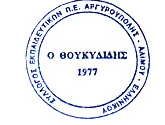 ΣΥΛΛΟΓΟΣ ΕΚΠΑΙΔΕΥΤΙΚΩΝ Π.Ε ΑΡΓΥΡΟΥΠΟΛΗΣ - ΑΛΙΜΟΥ- ΕΛΛΗΝΙΚΟΥ«Ο ΘΟΥΚΥΔΙΔΗΣ»
Κυκλάδων 7, ΑργυρούποληΠληροφ.: Χριστίνα Αγγελονίδη (2109922610/6945385686)Βάνια  Ξιφαρά(210 9913100 / 6944334752)                         
email: syllogos.pe.thoukididis@gmail.comΑργυρούπολη,10/11/2018 Αρ. Πρωτ.: 70 Προς τα Μέλη του Συλλόγου